Sistem Deteksi Kondisi Supply dan Kebutuhan Mineral Pada TubuhArpi Nanda Putra1, Ir. Mardainis, M.Kom2Teknik Informatika, STMIK-Amik Riau PekanbaruJl. Purwodadi Indah Km. 10.5 Panam - Pekanbarunandaarpi@gmail.comAbstrak	Kebutuhan mineral dalam tubuh manusia adalah hal penting yang harus dipenuhi sesuai dengan kondisi tubuh masing masing orang. Fungsi mineral bagi tubuh adalah sebagai pendukung metabolisme tubuh, mengatur keseimbangan kadar air, dan untuk menjaga kesehatan tubuh. Dari sekian banyak mineral yang dibutuhkan yang akan menjadi bahasan dalam penelitian ini hanya kebutuhan mineral jenis Kalsium, Natrium, Kalium, Iodium dan besi.  Kebutuhan mineral tersebut berbeda beda pada masing masing orang sesuai dengan umur, jenis kelamin, fisikologis dan riwayat penyakit. Pada rumah sakit untuk memenuhi kebutuhan mineral pada pasien dapat dilakukan  dengan cara memberikan obat obatan tertentu serta melalui makanan. Pada sebuah rumah sakit, orang yang pakar dalam menentukan kebutuhan mineral dalam tubuh seorang pasien adalah dokter dan ahli gizi. Dokter akan memberikan obat tertentu untuk pasien, sedangkan ahli gizi akan mengatur makanan yang sesuai dengan kebutuhan mineral pasien dengan memperhatikan kondisi dan jenis penyakit pasien. Pembuatan Sistem Deteksi Kondisi Supply dan Kebutuhan Mineral Pada Tubuh dapat digunakan oleh pihak rumah sakit untuk membantu ahli gizi dalam menetapkan  makanan yang cocok untuk diberikan kepada pasien yang memenuhi kebutuhan mineral serta tidak bertentangan dengan penyakit yang dideritanya. Dengan adanya sistim ini diharapkan beban kerja ahli gizi rumah sakit bisa terbantu. Aplikasi yang dikembangkan ini bertujuan untuk menentukan kondisi mineral  pada tubuh mulai umur 19 tahun dengan hanya memperhatikan gejala-gejala yang dialami. Penelitian dilakukan dengan menggunakan metode Certanty Factor (CF), didapatkan nilai kemungkinan kondisi mineral tubuh  yang dialami pasien.Kata kunci   : Deteksi, Kondisi, Mineral1. PendahuluanLatar Belakang	Mineral memegang peranan penting dalam pemeliharaan fungsi tubuh, baik tingkat sel, jaringan, organ maupun fungsi tubuh secara keseluruhan. Berdasarkan kebutuhan mineral digolongkan menjadi 2 kelompok utama yaitu mineral makro dan mineral mikro. Mineral makro adalah mineral yang menyusun hampir 1% dari total berat badan manusia dan dibutuhkan dengan jumlah lebih dari 1000 mg/hari, sedangkan mineral mikro merupakan mineral yang dibutuhkan dengan jumlah kurang dari 100 mg/hari. Mineral yang termasuk di dalam kategori mineral makro utama adalah kalsium (Ca), fosfor (P), magnesium (Mg), sulfur (S), kalium (K), klorida (Cl), dan natrium (Na). Sedangkan mineral mikro terdiri dari kromium (Cr), tembaga (Cu), fluoride (F), yodium (I) , besi (Fe), mangan (Mn), silisium (Si) and seng (Zn).	Dari kesemua jenis mineral tersebut ada beberapa mineral yang berdampak langsung dan ada pula mineral yang hanya larut dan tidak terlalu berdampak bagi kesehatan. Mineral yang dibahas yaitu kalsium (Ca), natrium (Na), kalium (K), besi (Fe), yodium (I). Kelima mineral tersebut mempunyai dibutuhkan tubuh berbeda-beda terhadap semua orang, perbedaan kebutuhan mineral ditentukan dengan umur, jenis kelamin, status fisiologis dan histori penyakit yang diderita oleh tiap-tiap orang tergantung apakah penyakit tersebut dapat mempengaruhi asupan mineralnya.Perumusan MasalahBerdasarkan identifikasi permasalahan yang telah ditetapkan diatas, maka beberapa rumusan permasalahan yang akan dibahas adalah :Bagaimana cara mengetahui apakah kondisi supplay mineral didalam tubuh telah memenuhi standart kebutuhannya.Bagaimana cara menuangkan pengetahuan para ahli tentang kondisi supplay mineral tubuh kedalam sebuah aplikasi berbasis artifisial intelegensi.Batasan Masalah	Untuk membatasi pembahasan pada penelitian ini agar menjadi jelas dan terfokus, maka berdasarkan perumusan permasalahan yang telah dijabarkan, berikut adalah beberapa batasan masalah yang ditetapkan :Yang menjadi acuan didalam analisa kondisi supplay kebutuhan mineral adalah umur (19 tahun keatas), jenis kelamin, status fisiologis dan histori penyakit.Mineral yang dihitung hanya Kalsium, Natrium, Kalium, Iodium dan besi.Pembuatan aplikasi pada analisa ini menggunakan metode certainty factor. Perancangan analisa ini menggunakan bahasa pemrograman PHP dengan database MySQL.II. Tinjauan PustakaSistem Deteksi (Sistem Pakar)	Sistem pakar (expert system) adalah sistem yang berusaha mengadopsi pengetahuan manusia ke komputer, agar komputer dapat menyelesaikan masalah seperti yang biasa dilakukan oleh para ahli. Atau dengan kata lain sistem pakar adalah sistem yang didesain dan diimplementasikan dengan bantuan bahasa pemrograman tertentu untuk dapat menyelesaikan masalah seperti yang dilakukan oleh para ahli. Sistem pakar digunakan untuk mengambil keputusan seperti keputusan yang diambil oleh seorang atau beberapa orang pakar. Dalam penyusunannya, sistem pakar mengkombinasikan kaidah-kaidah penarikan kesimpulan (inference rules) dengan basis pengetahuan tertentu yang diberikan oleh satu atau lebih pakar dalam bidang tertentu. Kombinasi dari kedua hal tersebut disimpan dalam komputer, yang selanjutnya digunakan dalam proses pengambilan keputusan untuk penyelesaian masalah tertentu. Tujuan utama sistem pakar bukan untuk menggantikan kedudukan seorang ahli atau seorang pakar, tetapi hanya untuk memasyarakatkan pengetahuan dan pengalaman dari para pakar. Seiring pertumbuhan populasi manusia, maka di masa yang akan datang sistem pakar ini diharapkan sangat berguna membantu dalam hal pengambilan keputusan (Latumakulita 2012)[4].Kondisi Supply dan Mineral Tubuh		Mineral merupakan unsur yang dibutuhkan oleh tubuh manusia yang mempunyai peranan penting dalam pemeliharaan fungsi tubuh, baik pada tingkat sel, jaringan, organ, maupun fungsi tubuh secara keseluruhan. Unsur ini digolongkan ke dalam mineral makro dan mineral mikro. Mineral makro adalah mineral yang dibutuhkan tubuh dalam jumlah lebih dari 100 mg sehari, misalnya natrium, klor, kalsium, kalium, magnesium, sulfur dan fosfor, sedangkan mineral mikro dibutuhkan kurang dari 100 mg sehari, misalnya besi, iodium, mangan, tembaga, zink, kobalt dan fluor. Selain itu ada sebuah istilah lain yang disebut trace element’s, yaitu mineral yang dalam keadaan alami berjumlah sangat sedikit, misalnya barium, brom, stronsium, emas, perak, nikel, aluminium, timah, bismuth, gallium, silikon dan arsen (Sistem & Dan 2008). Dari kesemua jenis mineral yang ada hanya ada beberapa jenis yang sangat dibutuhkan untuk metabolisme tubuh manusia dan hanya ada beberapa yang tidak berpengaruh secar signifikan kepada tubuh. Certainty Factor		Dalam menghadapi suatu permasalahan sering ditemukan jawaban yang tidak memiliki kepastian penuh. Ketidakpastian ini dapat berupa probabilitas atau kebolehjadian yang tergantung dari hasil suatu kejadian. Hasil yang tidak pasti disebabkan oleh dua faktor, yaitu aturan yang tidak pasti dan jawaban pengguna yang tidak pasti atas suatu pertanyaan yang diajukan oleh sistem. Hal ini sangat mudah dilihat pada sistem diagnosis penyakit, dimana pakar tidak dapat mendefinisikan hubungan antara gejala dengan penyebabnya secara pasti, dan pasien tidak dapat merasakan suatu gejala dengan pasti pula. Pada akhirnya akan ditemukan banyak kemungkinan diagnosis. Sistem pakar harus mampu bekerja dalam ketidakpastian (Rumaisa et al. 2010)[8].	Formula dasar digunakan apabila belum ada nilai CF untuk setiap gejala yang menyebabkan penyakit. Kombinasi certainty factor yang digunakan untuk mengdiagnosa penyakit adalah :1.   	Certainty Factor untuk kaidah denganpremis/gejala tunggal (single premis rules):CFgejala=CF[user] * CF[pakar]2.    	Apabila terdapat kaidah dengan kesimpulan yang serupa (similiary concluded rules) atau lebih dari satu gejala, maka CF selanjutnya dihitung dengan persamaan:CFcombine= CFold+ CFgejala *(1- CFold)3.   	Sedangkan untuk menghitung persentase terhadap penyakit, digunakan persamaan:CFpersentase= CFcombane* 100Apabila nilai dari persentasenya tersebut didapat kemudian kita cocokkan nilai dengan pedoman dari table interpretasi certainty factor. Adapun tabel tersebut dapat dilihat pada Tabel berikut :Tabel II.1. : Tabel Interpretasi Certainy FactorPage Hypertext Proprocessor (PHP)	Menurut (Nugroho 2013) Hypertext Preprocessor atau PHP merupakan bahasa pemrograman berbasis web, yang berarti bahwa bahasa ini digunakan untuk membuat aplikasi berbasis web seperti website, blog dan aplikasi web. PHP ini berjalan di sisi server (side server language) sehingga kita harus menjalankan web server sehingga PHPnya bisa dijalankan.Web server yang paling banyak digunakan adalah Apache dan untuk melihat hasil PHPnya kita menggunakan browser. Penulisan program PHP terdapat aturan sendiri seperti tag pembuka menggunakan ‘<?php’ dan tag penutup ‘?>’ serta file php disimpan dengan ekstensi *.php [5].Pengenalan MySQL	MySQL merupakan suatu program atau aplikasi database server yang menggunakan bahasa SQL sebagai bahasa pemrogramannya. Jadi MySQL adalah programnya dan SQL perintahnya yang biasa dikenal dengan perintah query (permintaan). Selain dari MySQL, SQL juga dipakai pada database server lain seperti Oracle, SQL Server dan lainnya (Nugroho 2013).Bagan Alir Sistem ( Systems Flowchart )	Flowchart digunakan untuk menggambarkan dan menjelaskan langkah demi langkah atau algoritma dari suatu sistem yang sedang ataupun yang akan dibuat. Flowchart ini berbentuk diagram dengan panjang kebawah ataupun kesamping menggunakan beberapa simbol yang juga memiliki state/tanda dimulainya dan diakhirinya proses dalam sistem. Menurut (Kadir 2013) Flowchart merupakan penyajian dalam bentuk grafis yang ditujukan untuk menggambarkan solusi atau langkah demi langkah suatu permasalahan yang ada. Selain itu flowchart juga digunakan untuk menjelaskan suatu algoritma suatu program perangkat lunak[2].Unified Modeling Language (UML)	UML merupakan bahasa pemodelan yang digunakan untuk visualisasi, merancang dan mendokumentasikan sistem informasi. Menurut (A. S & Shalahuddin 2014) UML merupakan tool yang memiliki bahasa standar yang banyak digunakan pada dunia industri seperti dalam pendefinisian requirement, membuat analisis dan desain, serta penggambaran arsitektur dalam pemrograman, khususnya pemrograman berorientasi objek[1]. Diagram-diagram UML terdiri dari Use Case Diagram, Activity Diagram, Package Diagram, State Machines Diagram, Sequence Diagram, Class Diagram, Communication Diagram, Composite Structure Diagram, Object Diagram, Timing Diagram, Component Diagram, Deployment Diagram dan Interaction Overview Diagram. Setiap sistem memiliki view yang merepresentasikan bagaimana sistem itu dimodelkan. View tersebut terdiri dari Use Case View, Design View dan Process View. Use Case View dibangun oleh Use Case Diagram. DesignView dibangun oleh ClassDiagram. ProcessView terdiri dari SequenceDiagram dan ActivityDiagram. Ke empat diagram tersebut sudah mewakili dari semua view yang adaIII. Metode PenelitianAnalisa Masalah	Faktor kepastian (Certainty Factor) menyatakan kepercayaan dalam sebuah kejadian (atau fakta atau hipotesis) berdasarkan bukti atau penilaian pakar. Certainty factor menggunakan suatu nilai untuk mengasumsi derajad keyakinan seorang pakar terhadap suatu data. Metode ini cocok dipakai dalam sistem pakar untuk mengukur sesuatu apakah pasti atau tidak pasti dalam mendiagnosis penyakit dan lain yang berhubungan dengan kesehatan sebagai salah satu contohnya. Penelitian ini menggunakan metode certainty factor dalam menghitung konsumsi asupan mineral pada tubuh	Pada penelitian ini, sistem deteksi kondisi supply dan mineral pada tubuh dengan menggunakan metode certainty factor yang diformulakan dalam rumusan dasar sebagai berikut:CF [H,E]= MB[H,E] – MD[H,E]Keterangan:CF[H,E]	:	certainty factor hipotesa yang dipengaruhi oleh evidence e diketahui dengan pasti.MB[H,E]	:	measure of beliefe terhadap hipotesa H, jika diberikan evidence E (antara 0 dan 1).MD		:	Measure of Disbelief (Nilai Ketidakpercayaan)P		:	ProbabilityE		:	Evidence (Peristiwa / Fakta)Pada penelitian ini, system deteksi kondisi supply dan mineral pada tubuh dengan mengikuti langkah sebagai berikut :Menentukan gejala dari setiap mineralTujuan utama penggunaan factor kepastian adalah untuk mengolah ketidakpastian dari fakta dan gejala dengan menghindarkan keperluan data dan perhitungan yang besar. Jadi sebelum kita menentukan nilai dari setiap pakar kita harus terlebih dahulu mengetahui gejala-gejala atau fakta yang terjadi pada setiap persoalan sehingga dari setiap gejala tersebut kita menentukan nilainya.	Berikut Tabel Gejala dari setiap mineral baik itu untuk kekurangan ataupun kelebihan dari setiap mineral : Tabel III.1 GejalaMenentukan nilai pakar dari setiap gejalaSetelah kita mendapatkan gejala dari setiap mineral selanjutnya kita harus menentukan nilai gejala. Karena itu sebagai acuan dalam membuat dan mengaplikasikan sebuah kemampuan pakar ke dalam system, sehingga data yang diberikan para pakar dapat menjaga keakuratan nilai hasil dari suatu permasalahan. Penilaian ini harus dibuat oleh seorang ahli dalam bidang ini persoalan karena nilai pakar sangat berpengaruh kepada hasil nya.Berikut Tabel Nilai Pakar dari setiap gejala baik itu untuk kekurangan ataupun kelebihan dari setiap mineral :Tabel III.2 Nilai PakarMendapatkan nilai userNilai user yang dimaksud disini adalah sebagai nilai pembanding terhadap nilai pakar yang telah kita dapatkan terlebih dahulu. user diberikan pilihan interpretasi yang masing-masing memiliki nilai CF sebagai berikutTabel III.3 Nilai Paramater UserDari tabel nilai parameter tersebut kita bisa mendapatkan nilai user dengan pengisian langsung untuk mendapatkan nilainya. Berikut adalah salah satu contoh nilai user :Tabel III.4 Nilai UserLakukan proses perhitunganSetelah kita mendapatkan semuanya yang dibutuhkan yaitu daftar gejala, nilai pakar beserta nilai dari user, selanjutnya kita lanjutkan pada tahap proses perhitungan untuk mendapatkan hasil.Proses perhitungan yang dilakukan ada beberapa langkah :Menggabungkan antara nilai pakar dan nilai user.Proses penghitungan prosentase keyakinan diawali dengan pemecahan sebuah kaidah (rule) yang memiliki gejala majemuk, menjadi kaidah-kaidah (rules) yang memiliki gejala tunggal. Proses perhitungan manual untuk gejala 1:Proses perhitungan manual untuk gejala 2:Lakukan perhitungan untuk semua gejala yang ada.Menghitung nilai kombinasi antar gejala yang ada.Dikarenakan terdapat lebih dari satu gejala, maka untuk menentukan CF kombinasinya,  Selanjutnya digunakan persamaan sebagai berikut :Berikut perhitungan CF kombinasi dari Menghitung nilai persentase keyakinan terhadapat gejala.Setelah nilai dari kombinasi didapatkan maka selanjutnya hitung persentase keyakinan terhadap penyakit dengan persamaan :CFold terakhir merupakan CFpenyakit, berdasarkan hasil perhitungan CF di atas, maka CF penyakit adalah 0.32 dan 0.56. Selanjutnya hitung persentase keyakinan terhadap penyakit dengan persamaan Berdasarkan hasil perhitungan, maka kita ambil satu nilai terbesar agar mendapatkan hasil dari perhitungan, maka didapatkan hasil Presentase 2 = 56% yaitu Kelebihan Kalsium. Setelah dihitung nilai presentasinya maka didapatlah hasil dari perhitungan yang telah kita jalan kan, kemudian cocokan dengan table dibawah ini :Tabel III.5 Nilai Certainty Factor AkhirSetelah dicocokkan dengan tabel diatas maka kesimpulan dari hasilnya maka keterangan tingkat keyakinan berdasarkan tabel interpretasi adalah KEMUNGKINAN BESAR.IV. Implementasi dan PengujianBerikut ini penjelasan hasil implementasi perangkat lunak yang telah dibuat pada penelitian ini:Sistem yang telah selesai dibuat selanjutkan akan diunggah kedalam server, Setelah selesai mengunggah selanjutnya buat database untuk tempat penyimpanan data.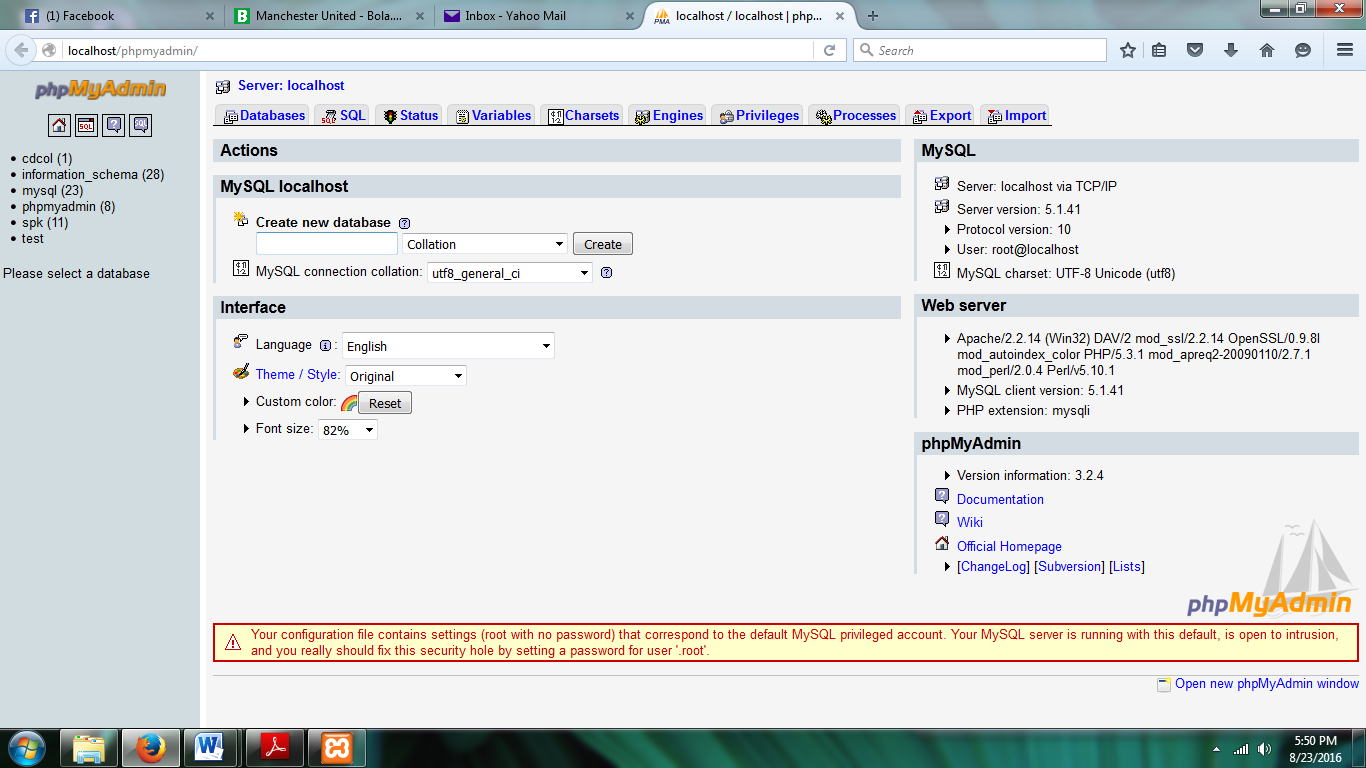 Gambar IV.1 Membuat Database di serverTampilan login sistem 	Sebelum pengguna menggunakan sistem setiap pengguna harus melakukan login dahulu seperti gambar dibawah ini. 
Gambar IV.2 Form Login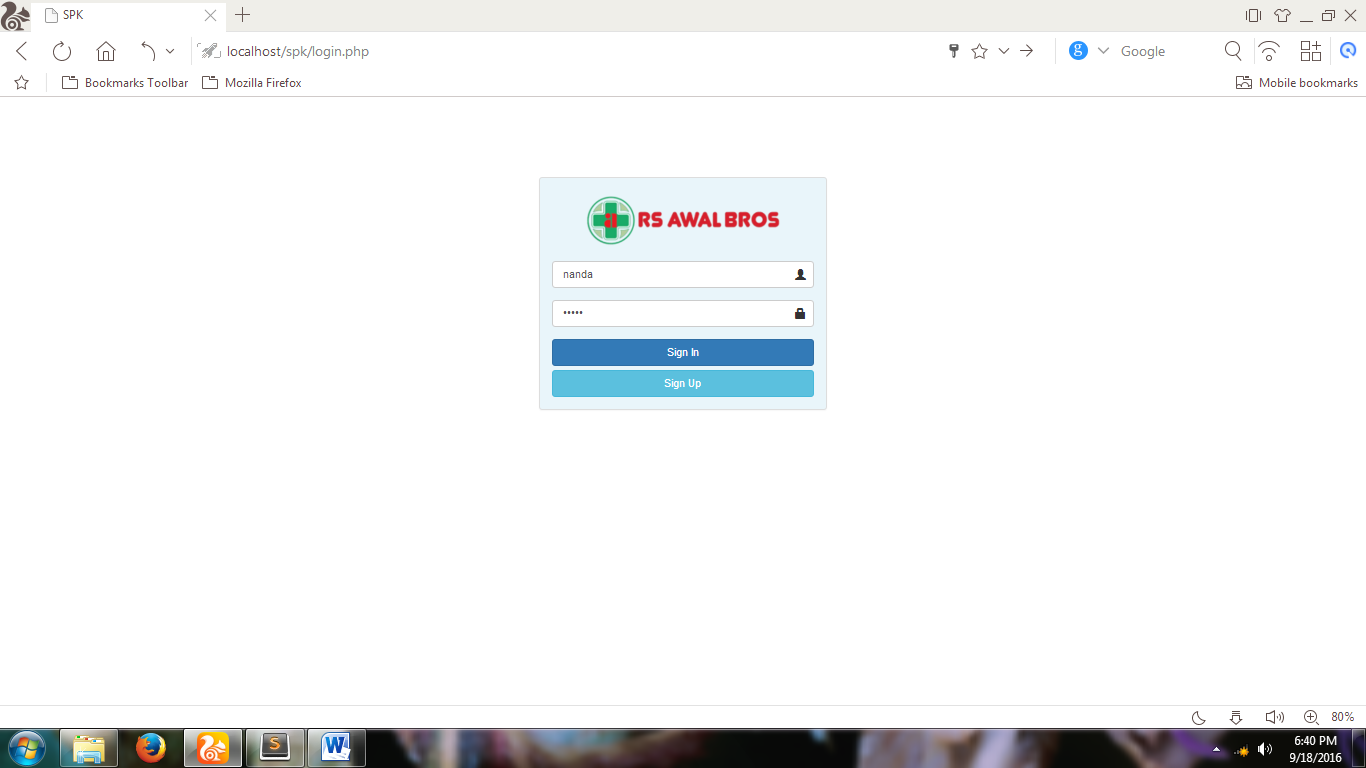 Tampilan Registrasi User	Apabila pengguna belum memiliki login maka terlebih dahulu harus registrasi. Berikut adalah menu registrasi untuk pengguna.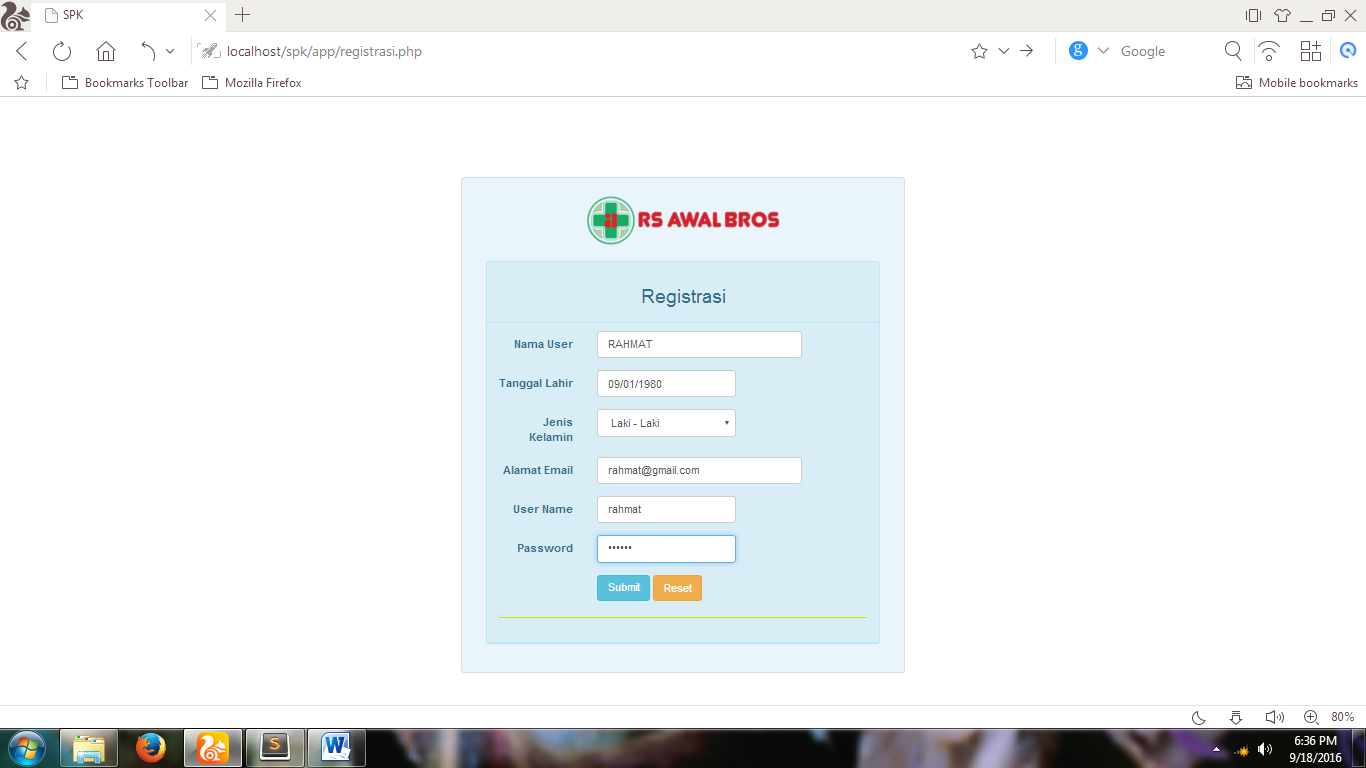 Gambar IV.3 Form RegistrasiTampilan menu utama 	Berikut ini merupakan tampilan menu utama pada Sistem Deteksi Kondisi Supply dan Mineral Pada Tubuh. Data master adalah semua informasi data yang diperlukan pada sistem.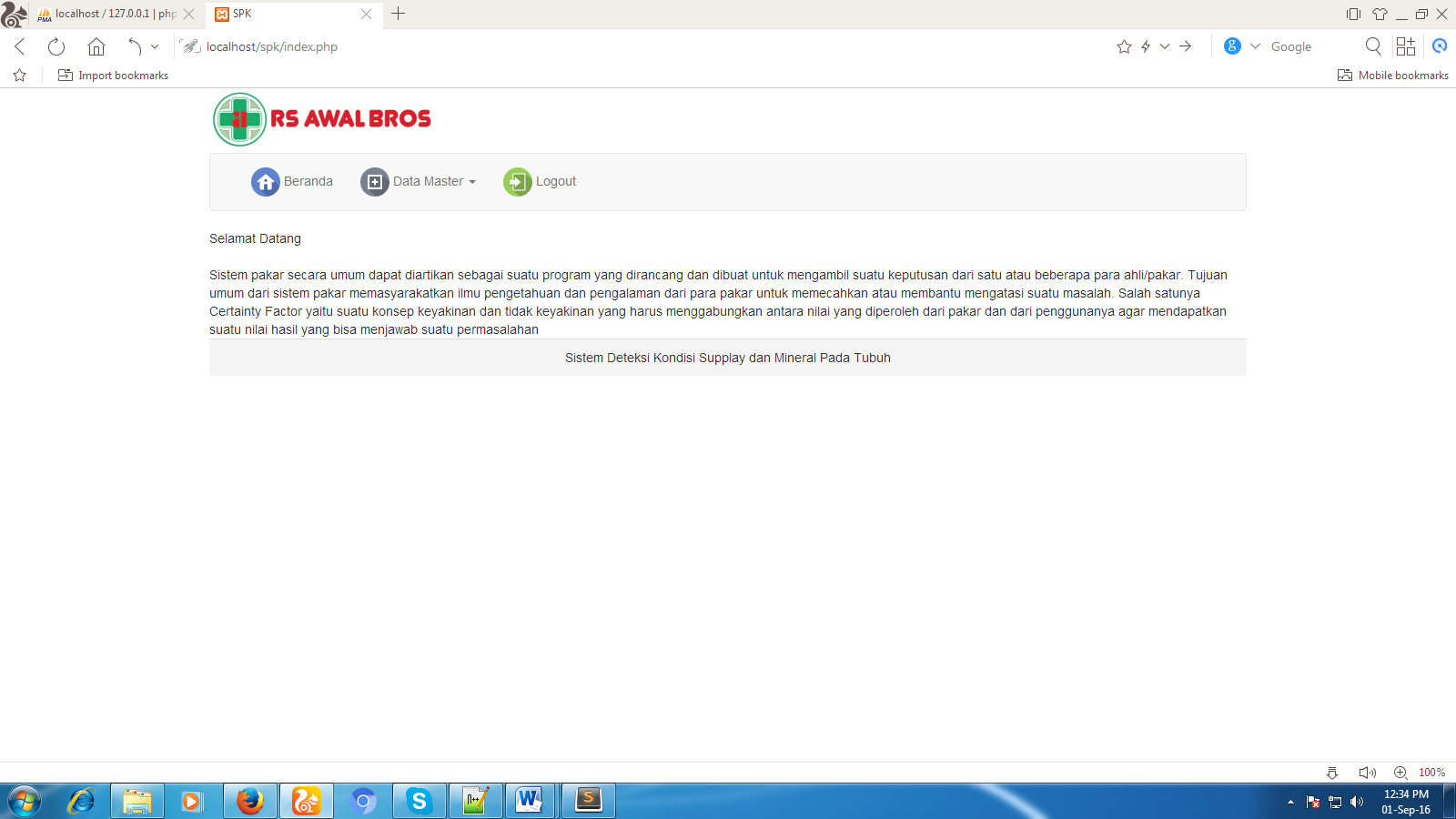 Gambar IV.4 Menu utama Tampilan data dan form input user	Berikut ini merupakan tampilan form input data user. Menu input user ini hanya bias diakses oleh administrator. Untuk pengguna bias mendaftar langsung pada menu registrasi.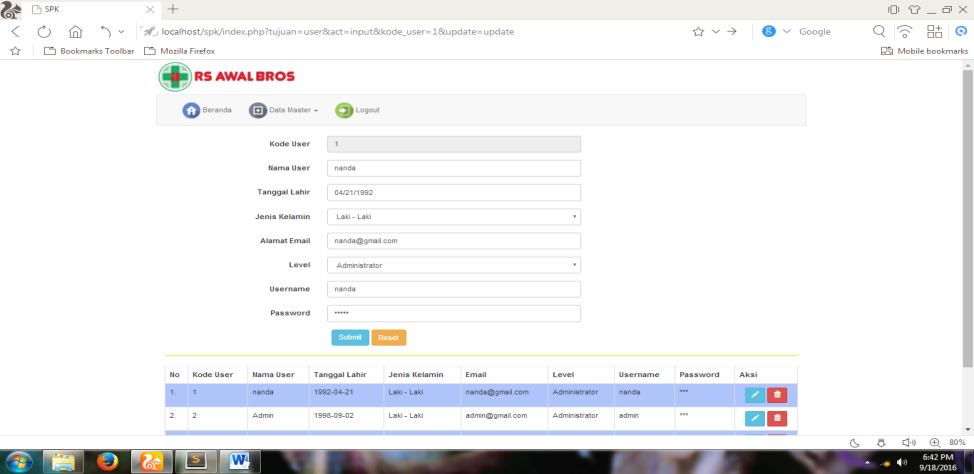 Gambar IV.5 Form input data userTampilan data dan form input mineral 	Berikut ini merupakan tampilan form input data mineral. Menu ini berisikan informasi data mineral baik itu kekurangan dan kelebihan mineral. Beserta keterangan untuk informasi mineral tersebut.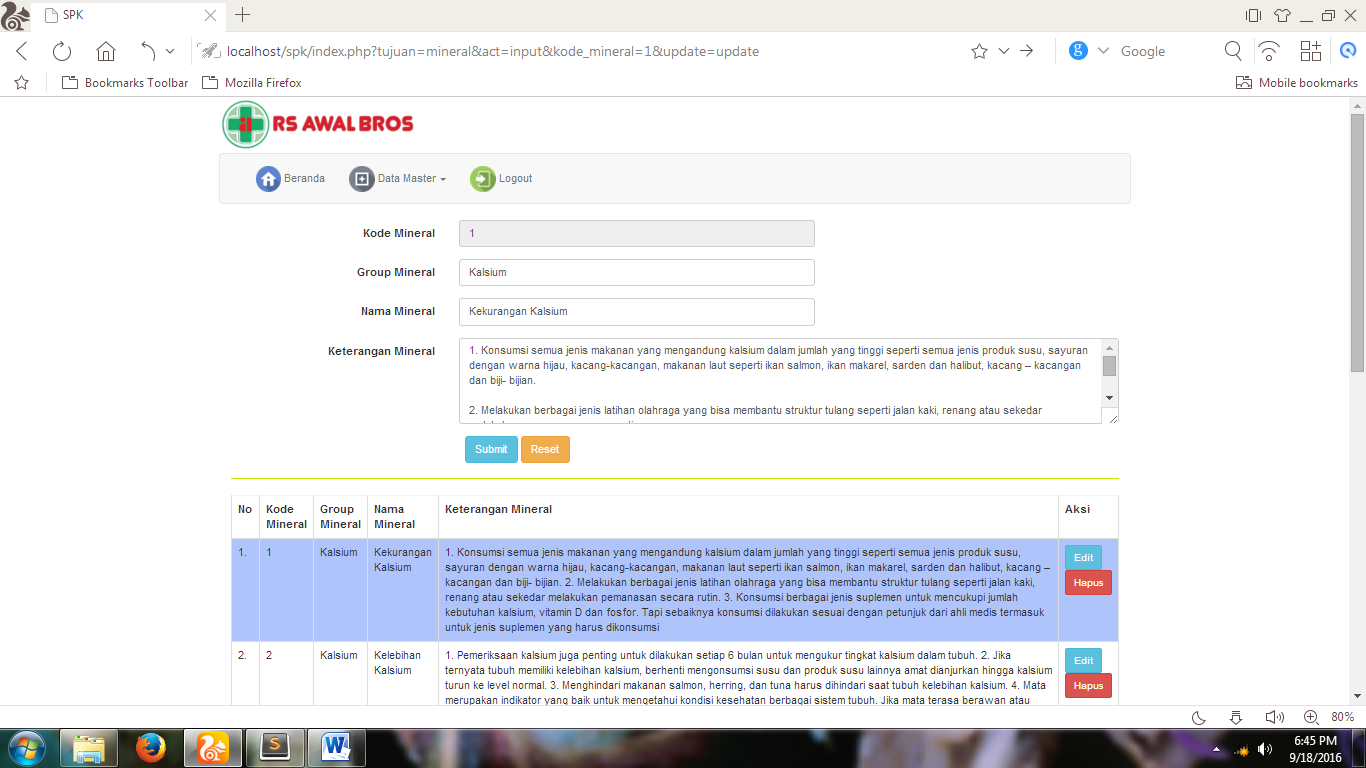 Gambar IV.6 Form input data mineralTampilan data dan form input gejala	Berikut ini merupakan tampilan form input data gejala. Menu ini berisikan informasi semua gejala yang akan diberikan kepada user beserta keterangan dari setiap gejala yang ada.
Gambar IV.7 Form input data gejala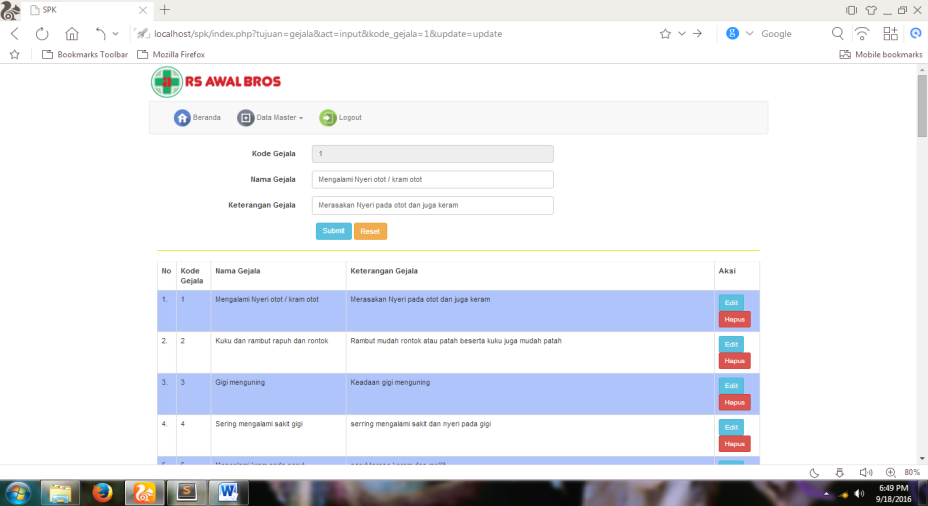 Tampilan data dan Form input Data Pakar	Berikut ini adalah tampilan form input data pakar. Menu ini berisikan daftar gejala beserta nilai dari para pakar sebagai perhitungan untuk sistem. 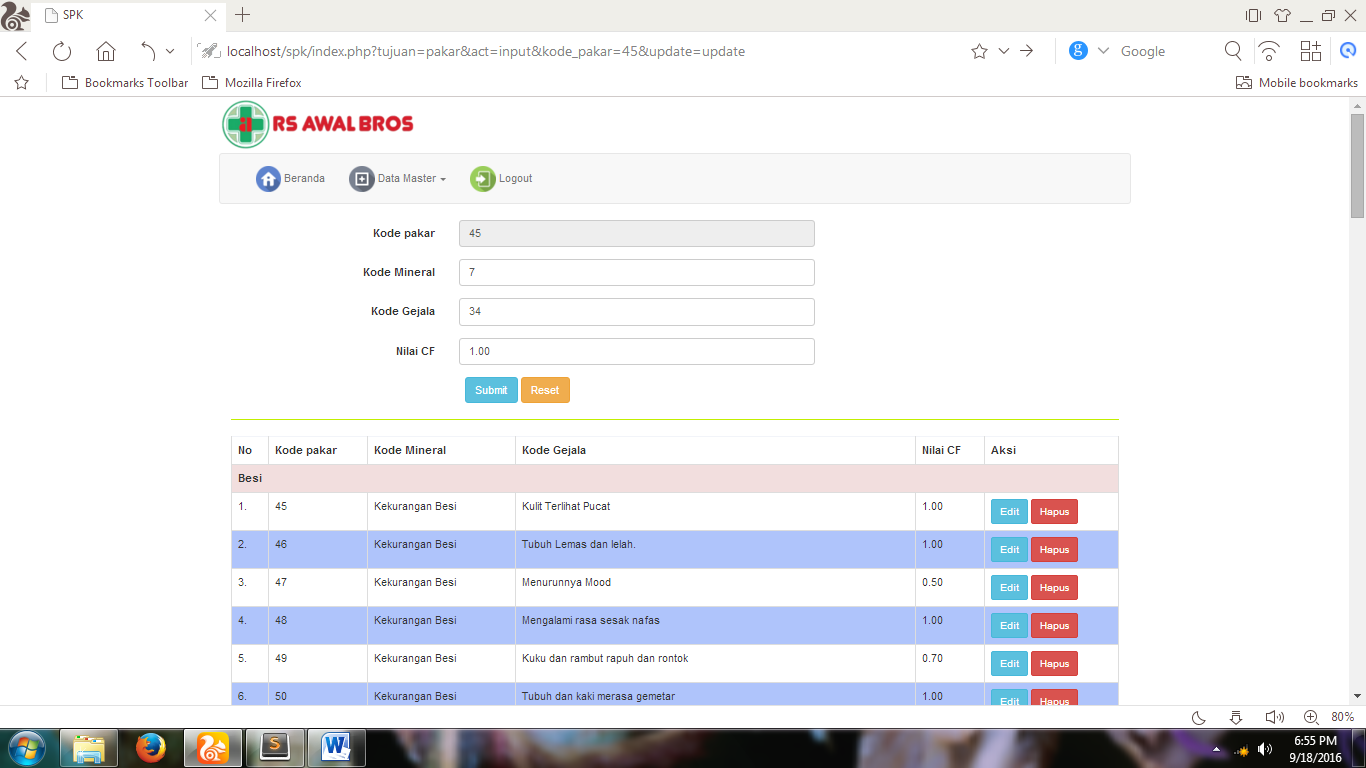 Gambar IV.8 Form input data pakarTampilan data dan Form input Data Parameter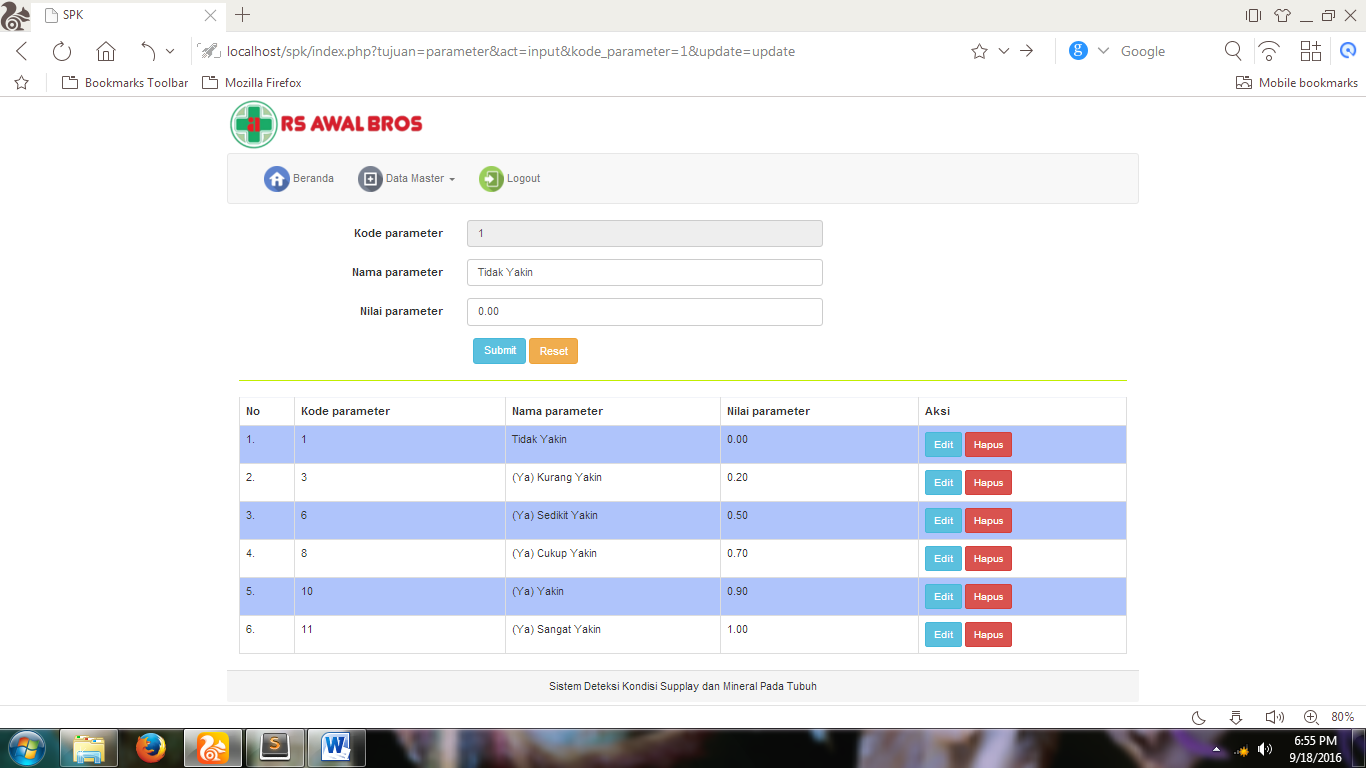 Gambar IV.9 Form input data parameterTampilan data dan Form Input Kelompok Mineral	Berikut ini adalah tampilan inputan kelompok mineral. Menu ini berisikan semua data kecukupan mineral berdasarkan oleh umur, jenis kelamin, status fisiologis dan data ini didapatkan dari data kementrian.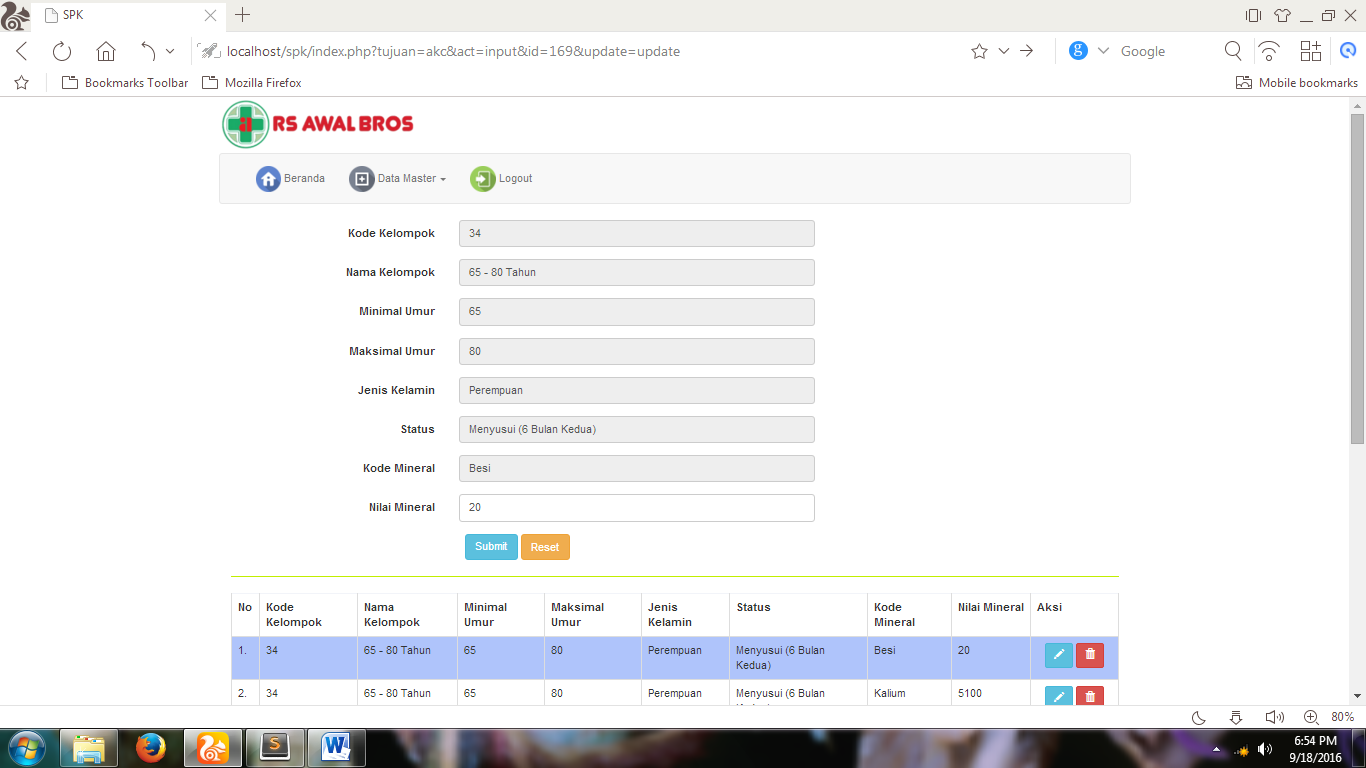 Gambar IV.10 Form input data kelompok mineralTampilan data dan Form Input Penyakit	Berikut ini adalah tampilan inputan penyakit. Menu ini berisikan semua data penyakit yang ada dan penyakit ini bisa berpengaruh kepada salah satu atau kesemua mineral untuk asupan mineral.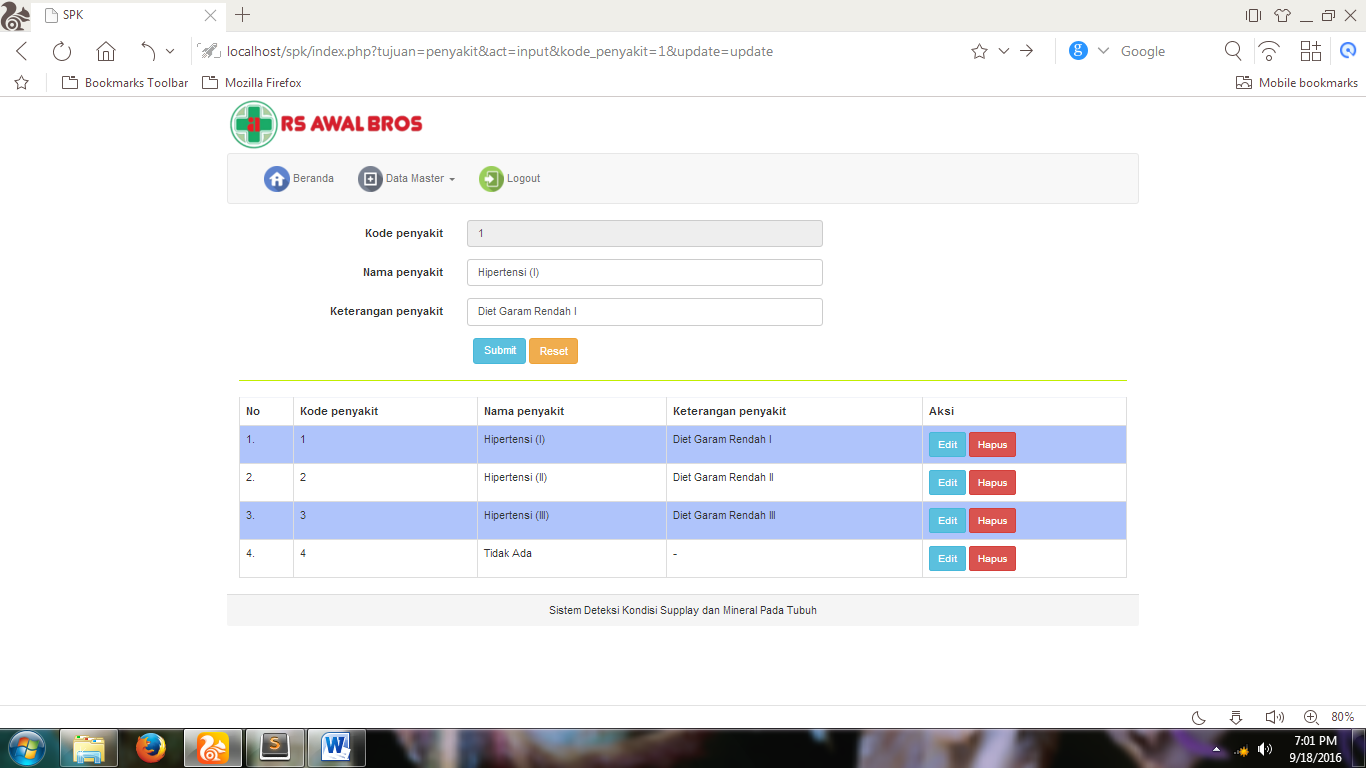 Gambar IV.11 Form Input Data PenyakitTampilan data dan Form Input Diet	Berikut ini adalah tampilan inputan diet. Menu ini berisikan nilai dari penyakit yang telah kita inputkan. Jadi nilai inilah yang menjadi acuan kepada nilai akhir asupan mineral tubuh.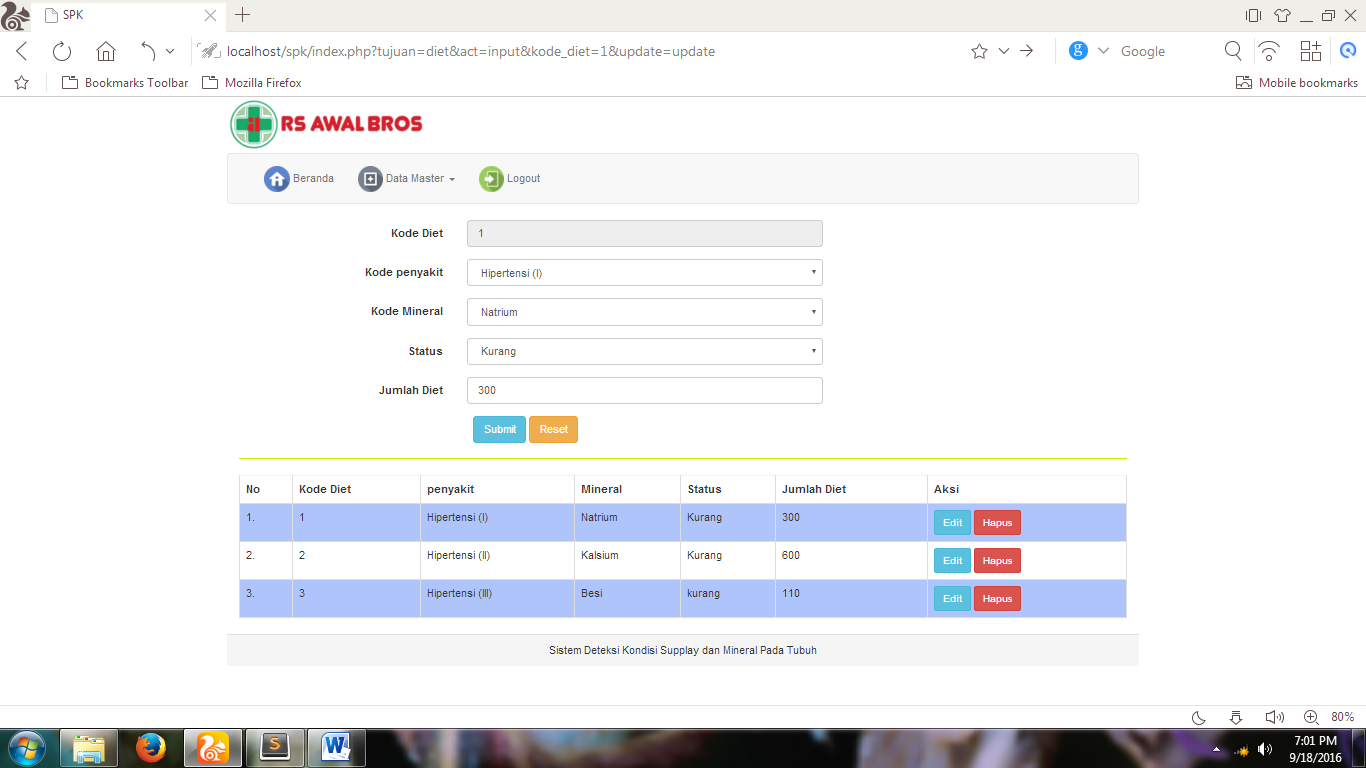 Gambar IV.12 Form Input Data DietTampilan menu Pasien	Berikut ini merupakan tampilan menu pasien.  Menu ini adalah menu utama dalam sistem ini berisikan inputan data pengguna, dan gejala yang harus diisi oleh pengguna untuk mengetahui hasilnya berupa data supply mineral dan data pakar untuk mengetahui kondisi mineral tubuh.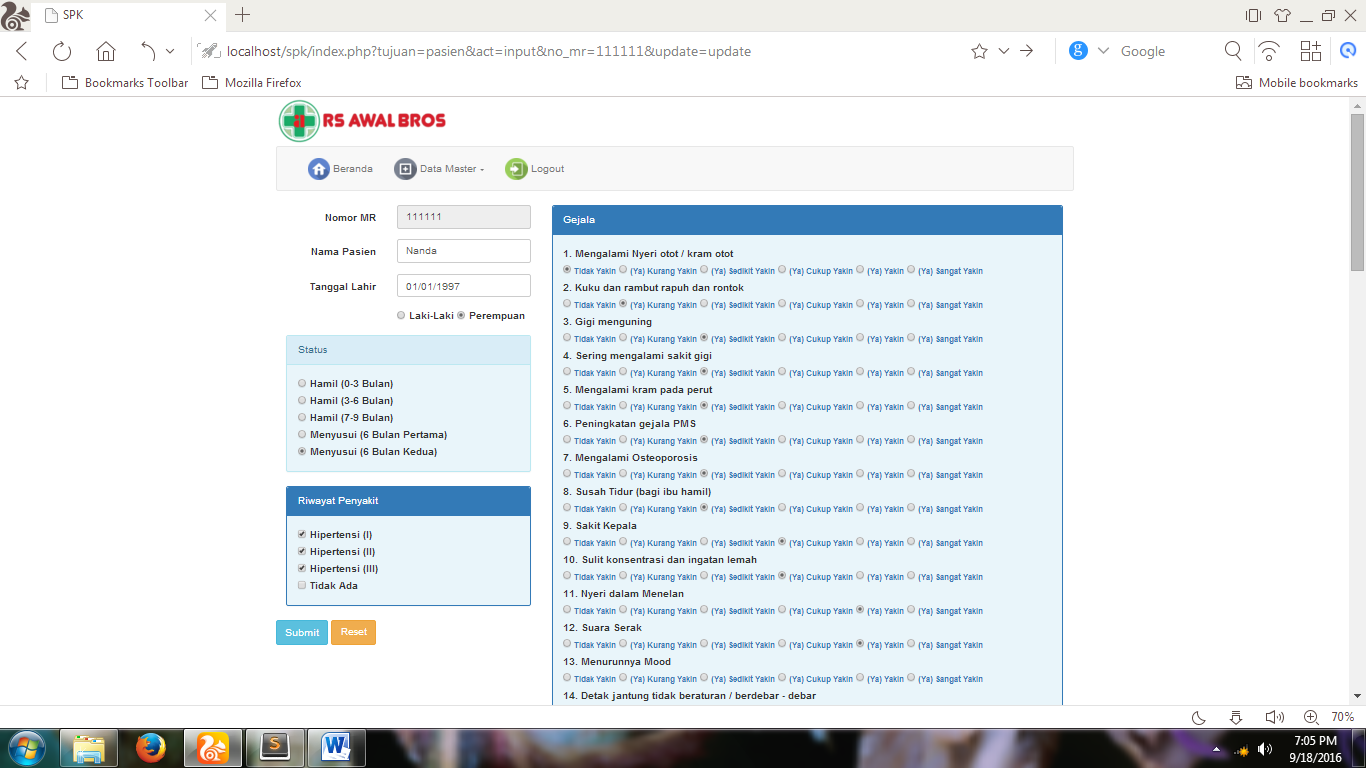 Gambar IV.13 Form Input Data PasienPada menu pasien ini semua proses perhitungan dijalankan. Semua inputan yang telah diisi terintegrasi semuanya pada menu pasien, mulai dari data mineral, data gejala, data pakar, data parameter, data kelompok, data penyakit dan data diet semua saling berhubungan. Sehingga apabila kita mengisi inputan yang tersedia pada menu pasien akan menghasilkan hasil perhitungan kondisi supply mineral sesuai dengan umur, jenis kelamin, status dan histori penyakit. Dan juga kita mendapatkan hasil perhitungan asupan mineral kita beserta sebuah informasi untuk membantu kita atas hasil perhitungan mineral pada kita. Berikut adalah tampilan menu hasil pasien tersebut :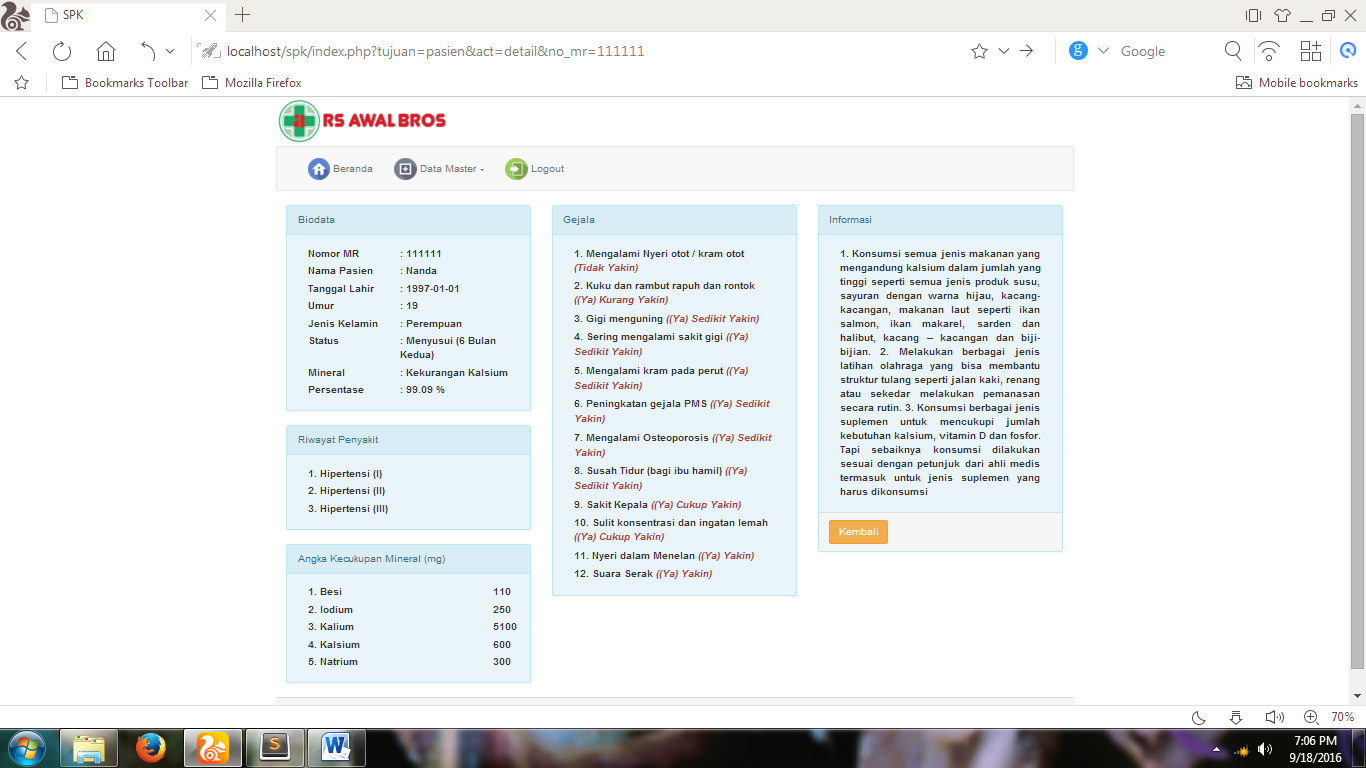 Gambar IV.14 Form hasil pasienV. KesimpulanBerdasarkan implementasi yang telah dilakukan pada bab-bab sebelumnya, dapat ditarik kesimpulan sebagai berikut :Sistem ini dibuat untuk memberikan informasi hasil Kondisi Supply Mineral pada tubuh berdasarkan Umur, Jenis Kelamin, Status Fisiologis, dan juga Histori Penyakit.Sistem ini juga memberikan hasil perhitungan kondisi mineral pada tubuh berdasarkan dari perhitungan gejala-gejala yang telah didapatkan.Referensi[1]	A. S, R., & Shalahuddin, M. (2014). Rekayasa Perangkat Lunak Terstruktur dan Berorientasi Objek. Bandung: Informatika.[2]	Kadir, A. (2013). Pengenalan Algoritma : Pendekatan Secara Visual dan Interaktif Menggunakan RAPTOR. Yogyakarta: Andi.[3]	Kecukupan, A., Yang, G., Bagi, D., & Indonesia, B. (2013). No Title, (mL), 5–10.[4]	Latumakulita, L. A. (2012). Sistem Pakar Pendiagnosa Penyakit Anak Menggunakan Certainty Factor ( Cf ) Expert System for Diagnosing Child Disease. Retrieved from http://ejournal.unsrat.ac.id/index.php/JIS/article/view/705[5]	Nugroho, B. (2013). Dasar Pemrograman Web PHP-MySQL dengan Dreamweaver: Studi Kasus:Sistem Penerimaan Siswa Baru (PSB) Online. Yogyakarta: Gava Media.[6]	Parhusip, J., Pranatawijaya, V. H., & Putrisetiani, D. (2012). Sistem Pakar Diagnosa Penyakit Jantung Menggunakanmetode Certainty Factor Berbasis Web, 2012(semnasIF), 54–61.[7]	Pratama, I. P. A. E. (2014). Sistem Informasi dan Implementasinya. Bandung: Informatika Bandung.[8]	Rumaisa, F., Rijayana, I., & Nurafianti, T. (2010). Sistem Pakar Diagnosa Awal Kanker Serviks Dengan Metode Certainty Factor, 2010(semnasIF), 11–15. Retrieved from http://repository.widyatama.ac.id/xmlui/handle/123456789/2170[9]	Sistem, D., & Dan, B. (2008). Beberapa unsur mineral esensial mikro dalam sistem biologi dan metode analisisnya, (30), 99–105.[10] Ali, Edwar, (2016). Metode User Centered Design (UCD) dalam Membangun Aplikasi Layanan Manajerial di Perguruan Tinggi.No.Certainty TermCFakhir1.Pasti Tidak -1,02.Hampir Pasti Tidak-0,83.Kemungkinan Besar Tidak-0,64.Mungkin Tidak-0,45.Tidak Tahu/Tidak Yakin-0,2 --- 0,26.Mungkin0,47.Kemungkinan Besar0,68.Hampir Pasti0,89.Pasti1,0MineralGejala KelebihanGejala KekuranganKalsiumDetak jantung tidak beraturan / berdebar - debarMengalami Nyeri otot / kram ototKalsiumBatu GinjalKuku dan rambut rapuh dan rontokKalsiumTubuh Lemas dan lelah.Gigi menguningKalsiumPenurunan KesadaranSering mengalami sakit gigiKalsiumBuang air kecil terus menerusMengalami kram pada perutKalsiumSulit Buang Air BesarPeningkatan gejala PMSKalsiumTidak Nafsu MakanMengalami OsteoporosisKalsiumMual dan Muntah.Susah Tidur (bagi ibu hamil)KalsiumSakit KepalaKalsiumSulit konsentrasi dan ingatan lemahKalsiumNyeri dalam MenelanKalsiumSuara SerakKalsiumMenurunnya MoodNatriumMerasa Linglung.Sakit KepalaNatriumKejang-kejang.Mual dan Muntah.NatriumMengalami Nyeri otot / kram ototKulit Terlihat keringNatriumMerasa Gelisah.Tidak Nafsu MakanNatriumUring-uringan.Penurunan KesadaranNatriumTubuh Lemas dan lelah.Bengkak pada tangan dan kakiKaliumRefleks yang lambatKulit Terlihat keringKaliumJantung berdebar-debarSembelit berkepanjanganKaliumTubuh Lemas dan lelah.Mengalami Nyeri otot / kram ototKaliumTekanan darah rendahBuang air kecil terus menerusKaliumGangguan pencernaan seperti mual dan muntahRasa haus yang berlebihanKaliumTidak nafsu makan.BesiMencretKulit Terlihat PucatBesiTidak Nafsu MakanTubuh Lemas dan lelah.BesiNyeri perut dan terasa kramMenurunnya moodBesiPenurunan KesadaranMengalami rasa sesak nafasBesiBuang air besar berwarna hitamKuku dan rambut rapuh dan rontokBesiTubuh dan kaki merasa gemetarBesiMudah mengantuk dan berkunang2BesiMenjadi suka ngemilBesiSulit konsentrasi dan ingatan lemahBesiLidah membengkak atau terasa sakitBesiMerasa sakit pada dadaIodiumPeningkatan berat badanMengalami pembengkakan pada leher (gondok)IodiumPerut terasa sakitTubuh Lemas dan lelah.IodiumDiarePertumbuhan dan perkembangan janin terganggu (ibu hamil)IodiumTidak nafsu makanTidak tahan terhadap udara dinginIodiumJantung berdebar-debarSuara serakIodiumPenurunan berat badanKulit Terlihat keringIodiumTubuh dan kaki merasa gemetarBengkak Disekitar MataNoJenis mineralGejalaNilai Pakar1Kekurangan KalsiumMengalami Nyeri otot / kram otot12Kekurangan KalsiumKuku dan rambut rapuh dan rontok13Kekurangan KalsiumGigi menguning0.64Kekurangan KalsiumSering mengalami sakit gigi0.45Kekurangan KalsiumMengalami kram pada perut16Kekurangan KalsiumPeningkatan gejala PMS0.57Kekurangan KalsiumMengalami Osteoporosis18Kekurangan KalsiumSusah Tidur (bagi ibu hamil)0.69Kekurangan KalsiumSakit Kepala0.310Kekurangan KalsiumSulit konsentrasi dan ingatan lemah0.511Kekurangan KalsiumNyeri dalam Menelan0.512Kekurangan KalsiumSuara Serak0.513Kekurangan KalsiumMenurunnya Mood0.714Kelebihan KalsiumDetak jantung tidak beraturan / berdebar - debar115Kelebihan KalsiumBatu Ginjal116Kelebihan KalsiumTubuh Lemas dan lelah.0.517Kelebihan KalsiumPenurunan Kesadaran0.418Kelebihan KalsiumBuang air kecil terus menerus0.319Kelebihan KalsiumSulit Buang Air Besar0.720Kelebihan KalsiumTidak Nafsu Makan0.421Kelebihan KalsiumMual dan Muntah.0.622Kekurangan NatriumSakit Kepala0.523Kekurangan NatriumMual dan Muntah.124Kekurangan NatriumKulit Terlihat kering125Kekurangan NatriumTidak Nafsu Makan0.626Kekurangan NatriumPenurunan Kesadaran0.327Kekurangan NatriumBengkak pada tangan dan kaki0.228Kelebihan NatriumMerasa Linglung.129Kelebihan NatriumKejang-kejang.130Kelebihan NatriumMengalami Nyeri otot / kram otot131Kelebihan NatriumMerasa Gelisah.0.732Kelebihan NatriumUring-uringan.0.233Kelebihan NatriumTubuh Lemas dan lelah.134Kekurangan KaliumKulit Terlihat kering0.335Kekurangan KaliumSembelit berkepanjangan136Kekurangan KaliumMengalami Nyeri otot / kram otot0.737Kekurangan KaliumBuang air kecil terus menerus0.338Kekurangan KaliumRasa haus yang berlebihan139Kelebihan KaliumRefleks yang lambat140Kelebihan KaliumJantung berdebar-debar141Kelebihan KaliumTubuh Lemas dan lelah.142Kelebihan KaliumTekanan darah rendah0.343Kelebihan KaliumGangguan pencernaan seperti mual dan muntah0.644Kelebihan KaliumTidak nafsu makan.145Kekurangan BesiKulit Terlihat Pucat146Kekurangan BesiTubuh Lemas dan lelah.147Kekurangan BesiMenurunnya mood0.548Kekurangan BesiMengalami rasa sesak nafas149Kekurangan BesiKuku dan rambut rapuh dan rontok0.750Kekurangan BesiTubuh dan kaki merasa gemetar151Kekurangan BesiMudah mengantuk dan berkunang20.552Kekurangan BesiMenjadi suka ngemil0.653Kekurangan BesiSulit konsentrasi dan ingatan lemah0.354Kekurangan BesiLidah membengkak atau terasa sakit0.655Kekurangan BesiMerasa sakit pada dada156Kelebihan BesiMencret0.157Kelebihan BesiTidak Nafsu Makan0.358Kelebihan BesiNyeri perut dan terasa kram0.359Kelebihan BesiPenurunan Kesadaran0.460Kelebihan BesiBuang air besar berwarna hitam0.561Kekurangan IodiumMengalami pembengkakan pada leher (gondok)162Kekurangan IodiumTubuh Lemas dan lelah.163Kekurangan IodiumPertumbuhan dan perkembangan janin terganggu (ibu hamil)164Kekurangan IodiumTidak tahan terhadap udara dingin0.665Kekurangan IodiumSuara serak0.466Kekurangan IodiumKulit Terlihat kering0.367Kekurangan IodiumBengkak Disekitar Mata0.268Kelebihan IodiumPeningkatan berat badan0.369Kelebihan IodiumPerut terasa sakit0.370Kelebihan IodiumDiare0.271Kelebihan IodiumTidak nafsu makan0.672Kelebihan IodiumJantung berdebar-debar0.673Kelebihan IodiumPenurunan berat badan0.374Kelebihan IodiumTubuh dan kaki merasa gemetar0.8NoNama ParameterNilai Parameter1Tidak Yakin0.002(Ya) Kurang Yakin0.203(Ya) Sedikit Yakin0.504(Ya) Cukup Yakin0.705(Ya) Yakin0.906(Ya) sangat Yakin1.0NoJenis mineralGejalaNilai User1Kekurangan KalsiumMengalami Nyeri otot / kram otot0.22Kekurangan KalsiumKuku dan rambut rapuh dan rontok0.03Kekurangan KalsiumGigi menguning0.24Kekurangan KalsiumSering mengalami sakit gigi0.55Kekurangan KalsiumMengalami kram pada perut0.56Kekurangan KalsiumPeningkatan gejala PMS0.27Kekurangan KalsiumMengalami Osteoporosis0.58Kekurangan KalsiumSusah Tidur (bagi ibu hamil)0.59Kekurangan KalsiumSakit Kepala0.710Kekurangan KalsiumSulit konsentrasi dan ingatan lemah0.711Kekurangan KalsiumNyeri dalam Menelan0.512Kekurangan KalsiumSuara Serak0.713Kekurangan KalsiumMenurunnya Mood0.214Kelebihan KalsiumDetak jantung tidak beraturan / berdebar - debar0.715Kelebihan KalsiumBatu Ginjal0.516Kelebihan KalsiumTubuh Lemas dan lelah.0.517Kelebihan KalsiumPenurunan Kesadaran0.918Kelebihan KalsiumBuang air kecil terus menerus0.719Kelebihan KalsiumSulit Buang Air Besar0.520Kelebihan KalsiumTidak Nafsu Makan0.721Kelebihan KalsiumMual dan Muntah.0.922Kekurangan NatriumSakit Kepala0.723Kekurangan NatriumMual dan Muntah.0.924Kekurangan NatriumKulit Terlihat kering0.725Kekurangan NatriumTidak Nafsu Makan0.726Kekurangan NatriumPenurunan Kesadaran0.927Kekurangan NatriumBengkak pada tangan dan kaki0.528Kelebihan NatriumMerasa Linglung.0.529Kelebihan NatriumKejang-kejang.0.730Kelebihan NatriumMengalami Nyeri otot / kram otot0.231Kelebihan NatriumMerasa Gelisah.0.932Kelebihan NatriumUring-uringan.0.733Kelebihan NatriumTubuh Lemas dan lelah.0.534Kekurangan KaliumKulit Terlihat kering0.735Kekurangan KaliumSembelit berkepanjangan0.736Kekurangan KaliumMengalami Nyeri otot / kram otot0.237Kekurangan KaliumBuang air kecil terus menerus0.738Kekurangan KaliumRasa haus yang berlebihan0.939Kelebihan KaliumRefleks yang lambat0.740Kelebihan KaliumJantung berdebar-debar0.941Kelebihan KaliumTubuh Lemas dan lelah.0.542Kelebihan KaliumTekanan darah rendah0.743Kelebihan KaliumGangguan pencernaan seperti mual dan muntah0.544Kelebihan KaliumTidak nafsu makan.0.745Kekurangan BesiKulit Terlihat Pucat0.746Kekurangan BesiTubuh Lemas dan lelah.0.547Kekurangan BesiMenurunnya mood0.248Kekurangan BesiMengalami rasa sesak nafas0.949Kekurangan BesiKuku dan rambut rapuh dan rontok0.050Kekurangan BesiTubuh dan kaki merasa gemetar0.751Kekurangan BesiMudah mengantuk dan berkunang20.552Kekurangan BesiMenjadi suka ngemil1.053Kekurangan BesiSulit konsentrasi dan ingatan lemah0.954Kekurangan BesiLidah membengkak atau terasa sakit0.755Kekurangan BesiMerasa sakit pada dada0.756Kelebihan BesiMencret0.757Kelebihan BesiTidak Nafsu Makan0.758Kelebihan BesiNyeri perut dan terasa kram0.759Kelebihan BesiPenurunan Kesadaran0.960Kelebihan BesiBuang air besar berwarna hitam0.761Kekurangan IodiumMengalami pembengkakan pada leher (gondok)0.962Kekurangan IodiumTubuh Lemas dan lelah.0.563Kekurangan IodiumPertumbuhan dan perkembangan janin terganggu (ibu hamil)0.964Kekurangan IodiumTidak tahan terhadap udara dingin0.565Kekurangan IodiumSuara serak0.766Kekurangan IodiumKulit Terlihat kering0.767Kekurangan IodiumBengkak Disekitar Mata0.568Kelebihan IodiumPeningkatan berat badan0.769Kelebihan IodiumPerut terasa sakit0.770Kelebihan IodiumDiare0.771Kelebihan IodiumTidak nafsu makan0.772Kelebihan IodiumJantung berdebar-debar0.973Kelebihan IodiumPenurunan berat badan0.574Kelebihan IodiumTubuh dan kaki merasa gemetar0.7CFgejala1=CF(user)*CF(pakar)=0.2*0.1=0.2CFgejala2=CF(user)*CF(pakar)=0.0*1=0.0CFcombine=CFold+ CFgejala *(1- CFold)CFcombine1(CFgejala1, CFgejala2)=CFgejala1+CFgejala2*(1- CFgejala1)=0.2+0.0 * (1-0.2) CFold1=0.16CFcombine2(CFold1, CFgejala3)=CFold1+ CFgejala3*(1- CFold1)=0.16+0.12 * (1-0.16) CFold2=    0.24Persentase=CFPenyakit * 100Persentase 1=CFpenyakit* 100=0.32*100=32 %Persentase 2=CFpenyakit* 100=0.56*100=56 %No.Certainty TermCFakhir1.Pasti Tidak -1,02.Hampir Pasti Tidak-0,83.Kemungkinan Besar Tidak-0,64.Mungkin Tidak-0,45.Tidak Tahu/Tidak Yakin-0,2 --- 0,26.Mungkin0,47.Kemungkinan Besar0,68.Hampir Pasti0,89.Pasti1,0